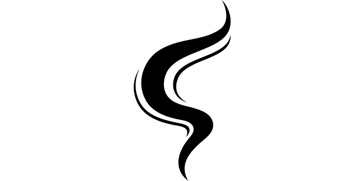   Lesson 1                 Life Under the Sun  Ecclesiastes 1-12 SummaryWhen is life worth living? What makes life worth living? After all, life is full of difficulty. The more we things we get (wealth, relationships, intelligence, wisdom, pleasure, etc.), the more we realize how quickly those pleasures can be lost. The harder we work, the more we come to understand that our efforts often lead to little gains. The longer we live, the more we witness injustice. Evil people get away with heartless deeds, while good people get taken advantage of, hurt, and damaged throughout their lives. In the end, everyone dies, and all this stuff doesn’t matter anyways.This is the reality presented in the book of Ecclesiastes: everything is empty and meaningless. Does this really sound like something the Bible would teach? Isn’t that too fatalistic? Is this perspective even healthy? Wouldn’t the Bible offer more hope than that? When is life worth living? What makes life worth living? Thankfully, this book does provide hopeful, real answers. But it takes an honest journey through these pages to learn that wisdom.Greet the Author of Ecclesiastes.The author mysteriously describes 				.He is “the 			/			.”He assembles an 				 to give them wisdom.The Preacher was clearly 				.He was the son of David (Ecc. 1:1).He was the king in Jerusalem (Ecc. 1:1, 12).He had more 			      than anyone else (Ecc. 1:16; cf. 1 Kings 3:9-14).He oversaw a time of great wealth and prosperity (Ecc. 2:9).He taught the people knowledge and wrote many 		                (Ecc. 12:9).Ecclesiastes comes from the life of Solomon.Song of Solomon was written in his youth, when he was 	 	       about life.Proverbs was written in the                     of his life, when he was living according to wisdom.Ecclesiastes was written in the end of his life, when he was 				 for indulging in his desires, wealth, and pleasures.Other Notes: 																									Grapple with the Tone of EcclesiastesEcclesiastes seems incredibly 						 (Ecc. 3:1-11).Ecclesiastes seems shockingly 					 (Ecc. 8:15).Ecclesiastes seems sadly fatalistic (Ecc. 2:12-17).Ecclesiastes is wisely 					.Other Notes: 																									Grasp the Message of Ecclesiastes.Everything in life is vanity.Life is empty because everything is 				 (Janes 4:14).Life is empty because everything if 					 (Ecc. 5:7).Life is empty because many things are incomprehensible (Ecc. 8:16-17).There is nothing new under the sun (39 uses in the book).Striving after 			 (Ecc. 1:6, 5:16, 11:4)Death is the great 				 (Ecc. 6:3-6; 7:1; 8:6-8).			life for what it is (Ecc. 8:15).Fear and 			 God above all (Ecc. 12:13).Other Notes: 																									Glance at the Structure of Ecclesiastes.Let’s 				 life’s inconsistencies (Ecc. 1-8).	Let’s 				 life’s inconsistencies (Ecc. 9-12).Glean from the Wisdom of Ecclesiastes.Wrestle with the 			 joys of life and the harsh realities of death.Have a proper view of God’s 			 to you (Ecc. 3:12-15).Recognize your own 					.Live your life in the 				 of God.Heed these warning 				 you make the same mistakes (Ecc. 12:1).Remember that 			 has no power over Christians; the Gospel provides great hope for us.Other Notes: 																									Prayer Scripture: 	20 According to my earnest expectation and my hope, that in nothing I shall be ashamed, but that with all boldness, as always, so now also Christ shall be magnified in my body, whether it be by life, or by death. 21 For to me to live is Christ, and to die is gain.Philippians 1:20-21College Student of the Night: Addison MoritzSenior Biomedical Engineering student at University of Cincinnati Prayer Requests:Living in Bloomington nowHis co-op just began and runs through AugustSingle Focus/Cross Impact Requests:Cross Impact IUPUI, Purdue, Ball State, and UIndyPotential at IU, Marion, and ButlerSingle Focus (Connect, Grow, Serve)Sunday Soul-Winning EffortsSpecific Requests:Jack Elms, Kendall Elms, Jesiah Achenbach in military training/serviceJoseph LaPointe’s back and spiritTrevor’s need for community at Indiana StateJessica’s Unsaved friend in MormonismSarah’s family’s salvationAaron Bott and family- Soldier in Kuwait (Joe Forti’s friend)Ian’s unsaved familyAnnouncements:February 16-17- NBA Allstar Weekend HangoutJuly 19-21- Kenosha Missions Trip Signup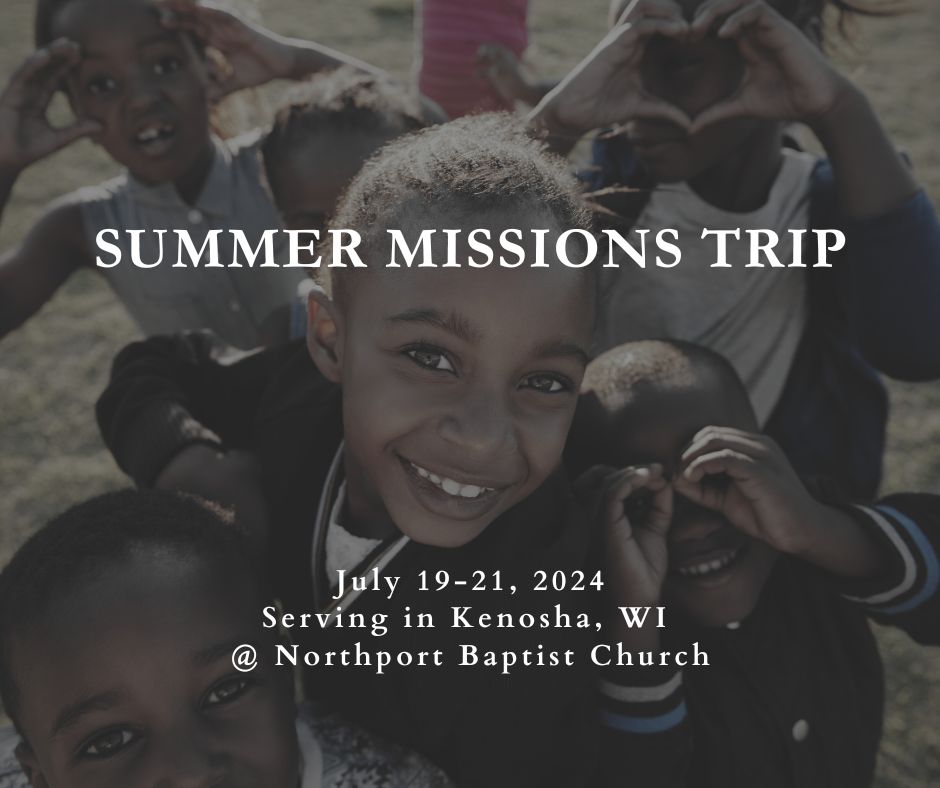 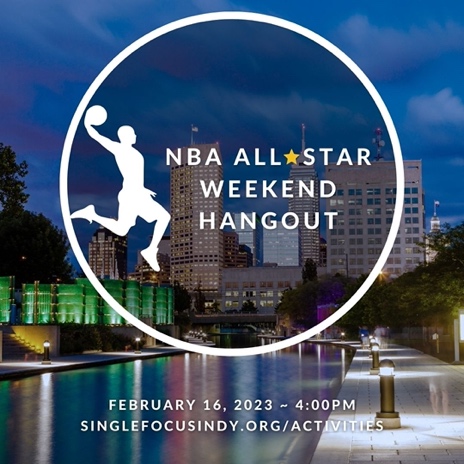 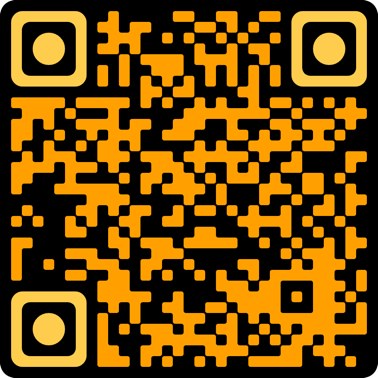 Order of Service for tonight:Opening Game:  New Year’s TriviaAnnouncements:Opener: AndySongs: I Will Glory in My Redeemer (page 66)Not I but Christ (page 88) Prayer: Message: Pastor Andy